Condition 7 of service company registrations requires the notification of any sale, lease, transfer, loan, disposal, assembly, or installation of radiation machines in the state. The enclosed DRC-23 form (Report of Assembly of a Radiation Source), the FDA 2579 form, or any document that meets LAC 33:XV.211.A can be submitted to fulfill this requirement.This form may be submitted to LDEQ by mail or email below.DEPARTMENT OF ENVIRONMENTAL QUALITYOFFICE OF ENVIRONMENTAL COMPLIANCELICENSING & REGISTRATIONS SECTIONPOST OFFICE BOX 4312BATON ORE-MAIL:LDEQRadiationlicensing@la.govReport of Assembly of a Radiation Source    DRC-23 (03/2024)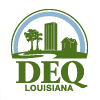 Date of Transfer: ______________Assembler Certification:All radiation machines and the supplies used in connection with such machines, when properly placed in operation and used, meet the requirements of LAC 33:XV. This is to certify that, to the best of my knowledge and belief, all information contained herein is true and correct. Assembler Information:Assembler Information:Assembler Information:Assembler Information:Assembler Information:Company Name/Facility NameCompany Name/Facility NameAgency Interest No./Registration No. (if known):Agency Interest No./Registration No. (if known):Street Address City & StateCity & StateZip CodeZip CodeEquipment Location:Equipment Location:Equipment Location:Equipment Location:Company Name/Facility NameCompany Name/Facility NameAgency Interest No./Registration No. (if known):Agency Interest No./Registration No. (if known):Contact PersonContact PersonPhone NumberPhone NumberStreet Address City & StateCity & StateZip CodeType of Installation New Installation*          Part Change/Reassembly              Disposition* *DRC-6 Form (Application for Registration of Radiation Source) was/will be submitted to LDEQ by facilityType of Source:  Fixed        Mobile        HandheldType of Installation New Installation*          Part Change/Reassembly              Disposition* *DRC-6 Form (Application for Registration of Radiation Source) was/will be submitted to LDEQ by facilityType of Source:  Fixed        Mobile        HandheldType of Installation New Installation*          Part Change/Reassembly              Disposition* *DRC-6 Form (Application for Registration of Radiation Source) was/will be submitted to LDEQ by facilityType of Source:  Fixed        Mobile        HandheldType of Installation New Installation*          Part Change/Reassembly              Disposition* *DRC-6 Form (Application for Registration of Radiation Source) was/will be submitted to LDEQ by facilityType of Source:  Fixed        Mobile        HandheldA. Medical X-Ray Fluoroscopic w/ Image Intensifier Fluoroscopic w/o Image Intensifier Combination *w/ Image Intensifier Combination *w/o Image Intensifier Radiographic Photofluorographic Mammography CT Bone Densitometer*Radiographic & Fluoroscopic Combination Deep Therapy Superficial Therapy Special Procedures Angiography PodiatryB. Dental X-Ray Conventional  Panoramic Cephalometric CBCT C. Accelerator Neutron Generator Van de Graaff Linear AcceleratorD. Other X-Ray Industrial Radiography Diffraction Apparatus Cabinet Other (Specify): _______________E. Educational Institution Medical X-Ray Dental X-Ray Other X-RayF. Veterinary Radiographic Dental_______________________________________________________________________________________________DatePrinted Name Signature of Responsible Party